OPIS  PRZEDMIOTU  ZAMÓWIENIAFotel  tapicerowany  typu  club -  sztuk 6tapicerowane siedzisko i oparcietapicerka : tkanina typu Obanpodłokietniki stałekolor tapicerki : szaryprodukt posiada Atest Badań Wytrzymałościowych REMODEXgwarancja  24 miesiącefotel zostanie dostarczony złożony i gotowy do użytkowania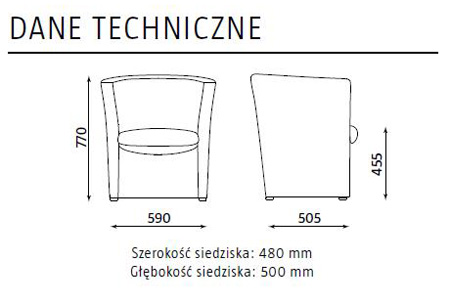 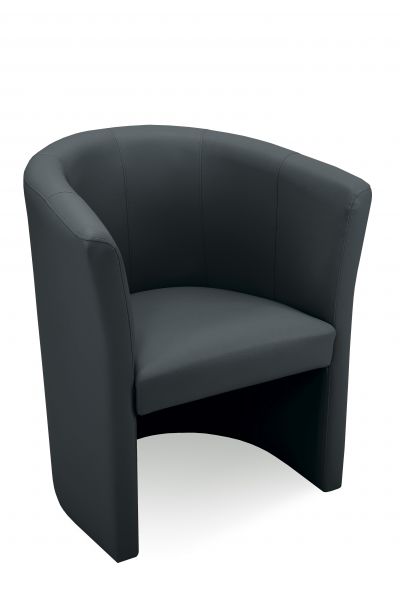 